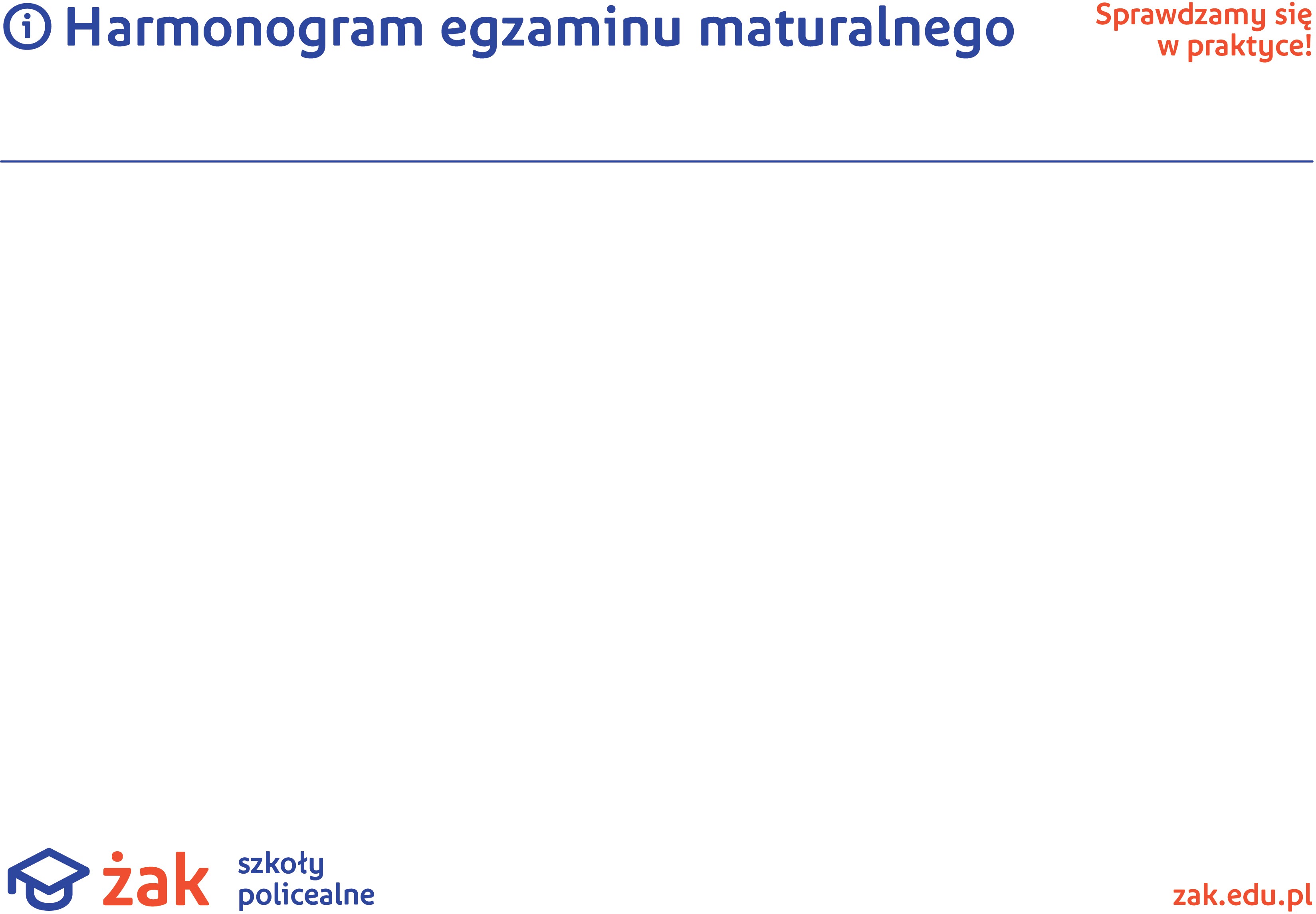 Liceum Ogólnokształcące dla Dorosłych ŻAK w Grudziądzu – egzamin pisemny*pp – poziom podstawowy*pr – poziom rozszerzonyDATAMATURA 2024 R.MATURA 2024 R.MATURA 2024 R.MATURA 2024 R.MATURA 2024 R.DATAGODZINA 9.00ADRES EGZAMINOWANIAGODZINA 14.00ADRES EGZAMINOWANIA7 Maj 2024JĘZYK POLSKI – ppLiceum Ogólnokształcące dla Dorosłych “Żak” ul. Piłsudskiego 20 sala 158 Maj 2024MATEMATYKA  – ppLiceum Ogólnokształcące dla Dorosłych “Żak” ul. Piłsudskiego 20 sala 159 Maj 2024   JĘZYK ANGIELSKI - ppLiceum Ogólnokształcące dla Dorosłych “Żak” ul. Piłsudskiego 20 sala 15JĘZYK ROSYJSKI -ppLiceum Ogólnokształcące dla Dorosłych “Żak” ul. Piłsudskiego 20 sala 1513 Maj 2024JĘZYK ANGIELSKI -pr Liceum Ogólnokształcące dla Dorosłych “Żak” ul. Piłsudskiego 20 sala 1517 Maj 2024	GEOGRAFIA- pr	  Liceum Ogólnokształcące dla Dorosłych “Żak” ul. Piłsudskiego 20 sala 1521 Maj 2024HISTORIA- pr Liceum Ogólnokształcące dla Dorosłych “Żak” ul. Piłsudskiego 20 sala 15Liceum Ogólnokształcące dla Dorosłych “Żak” ul. Piłsudskiego 20 sala 15-